Постановление администрации города Пензы №1023/3 от 12.09.2013 г.«Об утверждении проекта планировки и проекта межевания территории,ограниченной ул. Минская, ул. Ульяновская, территорией СТ имени 40-летия Октября, прудом»На основании ст. 45, 46 Градостроительного кодекса РФ, Федерального закона от 06.10.2003 № 131-ФЭ «Об общих принципах организации местного самоуправления в Российской Федерации», ст. 31 Устава города Пензы, Генерального плана города Пензы, утвержденного решением Пензенской городской Думы от 28.03.2008 № 916-44/4, Правил землепользования и застройки города Пензы, утвержденных решением Пензенской городской Думы от 22.12.2009 № 229-13/5, постановления администрации города Пензы от 20.02.2013 № 138 «О подготовке проекта планировки и проекта межевания территории, ограниченной ул. Минская, ул. Ульяновская, территорией СТ имени 40-летия Октября, прудом», протокола публичных слушаний от 29.04.2013, заключения по итогам публичных слушаний от 29.04.2013, опубликованного в газете «Муниципальные ведомости. Пенза» от 08.05.2013 № 20 (72), в целях обеспечения эффективного и рационального использования земель, на которые распространяются полномочия органов местного самоуправления города Пензы по их управлению,Администрация города Пензы постановляет:Утвердить проект планировки и проект межевания территории, ограниченной ул. Минская, ул. Ульяновская, территорией СТ имени 40-летия Октября, прудом (прилагается).Информационно-аналитическому отделу администрации города Пензы в течение семи дней с момента выхода настоящего постановления опубликовать его в средствах массовой информации и разместить на официальном сайте администрации города Пензы в сети «Интернет».Контроль за выполнением настоящего постановления возложить на Управление подготовки документов по земельным и градостроительным вопросам администрации города Пензы, Управление архитектуры и градостроительства администрации города Пензы, информационно-аналитический отдел администрации города Пензы.Глава администрации города	Р.Б. ЧерновУТВЕРЖДЕНЫ постановлением администрации города от 12.09 2013 г. № 1023/3«Проект планировки и проект межевания территории, ограниченной ул. Минская, ул. Ульяновская, территорией СТ имени 40-летия Октября, прудом»(Схема инженерных сетей, схема организации транспорта и улично- дорожной сети, проект межевания территории, план красных линий (основной чертеж), разбивочный чертеж красных линий, положение о размещении объектов капитального строительства федерального, регионального или местного значения)Положение о размещении объектов капитального строительства федерального, регионального или местного значения.Проект планировки и проект межевания территории, ограниченной улицами Минская, Ульяновская, территорией СТ им.40-летия Октября разработан на основании постановления Администрации города Пензы № 138 от 20.02.2013 г. «О подготовке проекта планировки и проекта межевания территории, ограниченной улицами Минская, Ульяновская, территорией СТ им. 40-летия Октября, прудом» и согласно Заданию Заказчика на проектирование.Планируемая территория расположена в Северо-Западном планировочном районе и граничит с планировочным районом Северная Поляна. По административному делению города планируемая территория относится к Октябрьскому району г. Пензы.Планировочный район Северо-Западный - это основной район нового жилищного строительства на свободных экологически благополучных территориях. Многоэтажный жилищный фонд составляет 88% всего объема жилищного строительства. Территория Северо-Западного планировочного района имеет высокую градостроительную ценность. На территории данного планировочного района находятся крупные торговые, общественно-деловые и культурно-развлекательные центры - такие как «Лента», «КаГАУ», «Проспект», «Коллаж». На территории планировочного района расположены Детский парк им.Ульяновых, велотрек, автодром «Вираж», спортивный комплекс «Буртасы».Планируемая территория ограничена с севера и северо-востока прудом основного русла ручья Безымянный, с востока участками СТ им.40-летия Октября, с юга - улицей общегородского значения регулируемого движения- ул. Минской, с запада - территорией СТ им.40-летия Октября, многоэтажной застройкой домов гостиничного типа и улицей местного значения- ул.Ульяновской. С юго-запада, в непосредственной близости от планируемой территории, расположено крупное промышленное предприятие ОАО «Пензтяжпромарматура».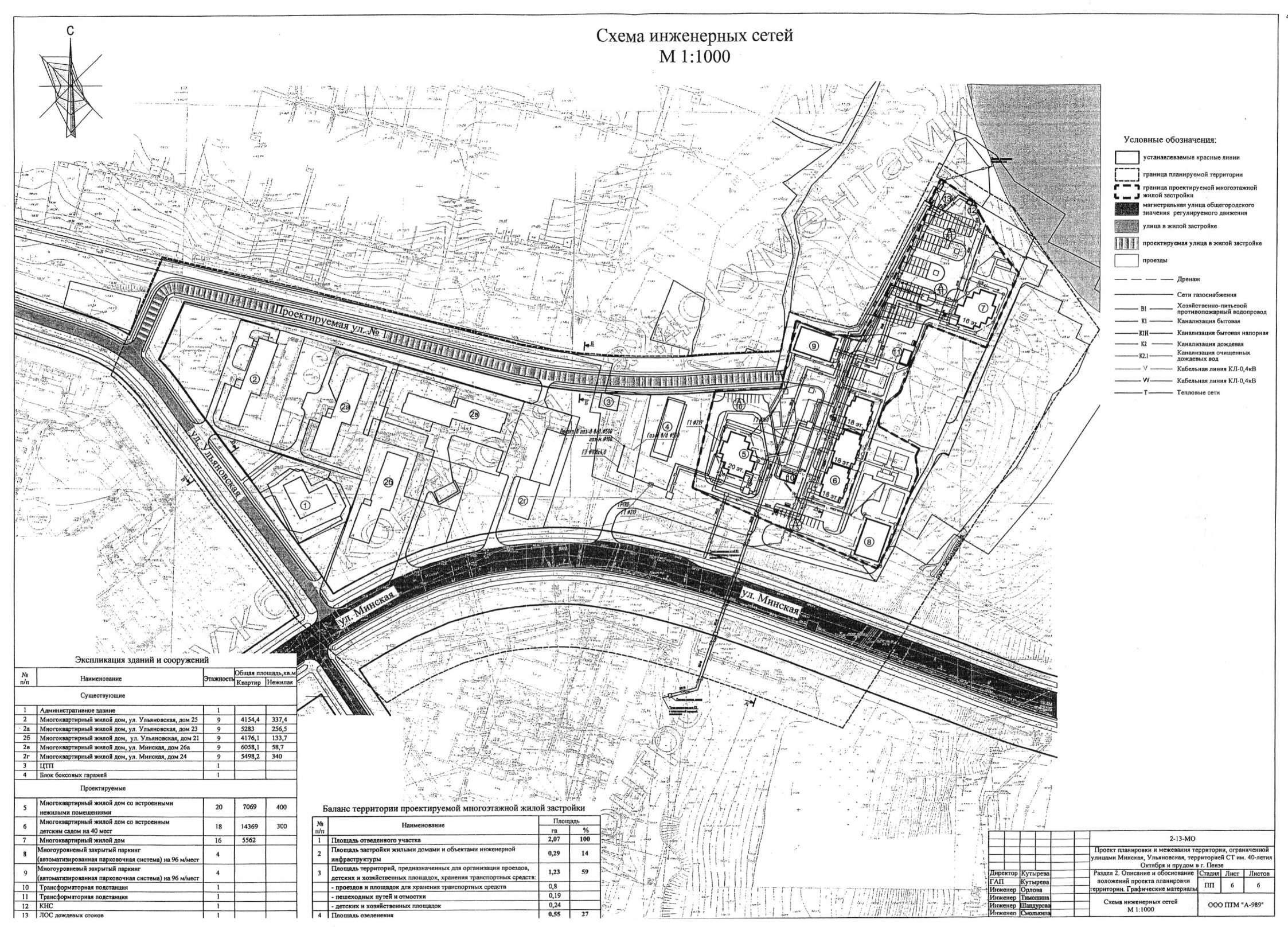 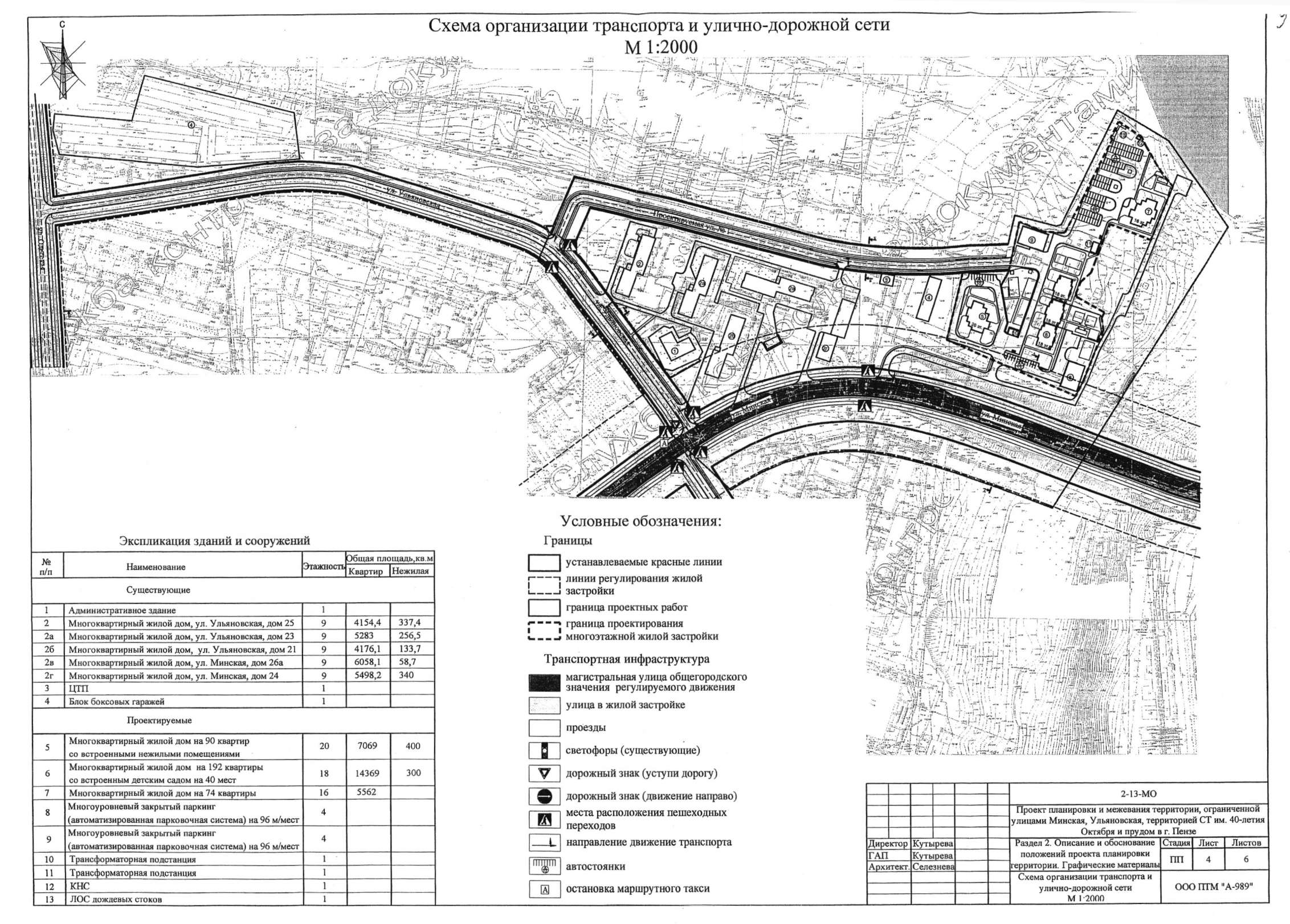 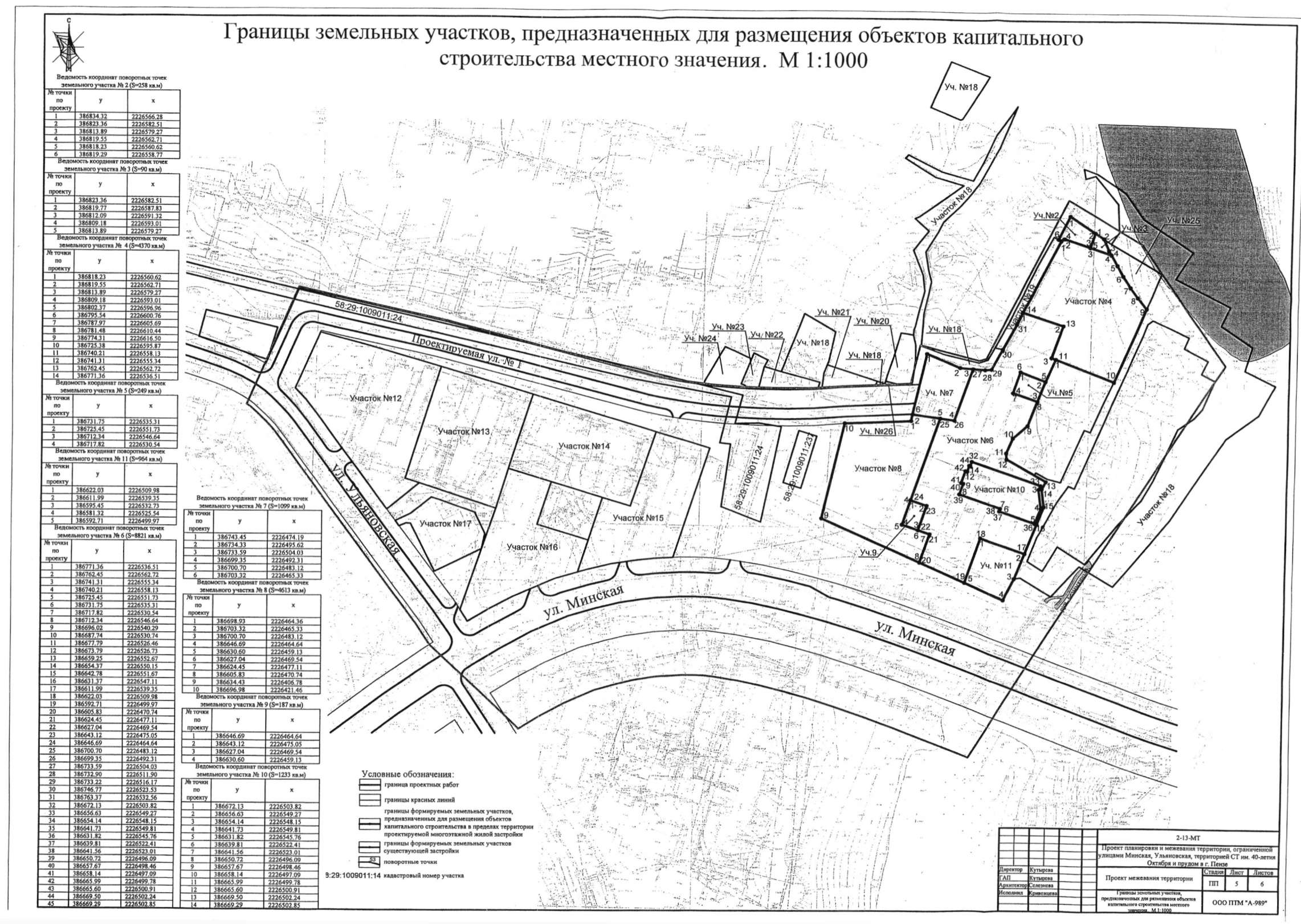 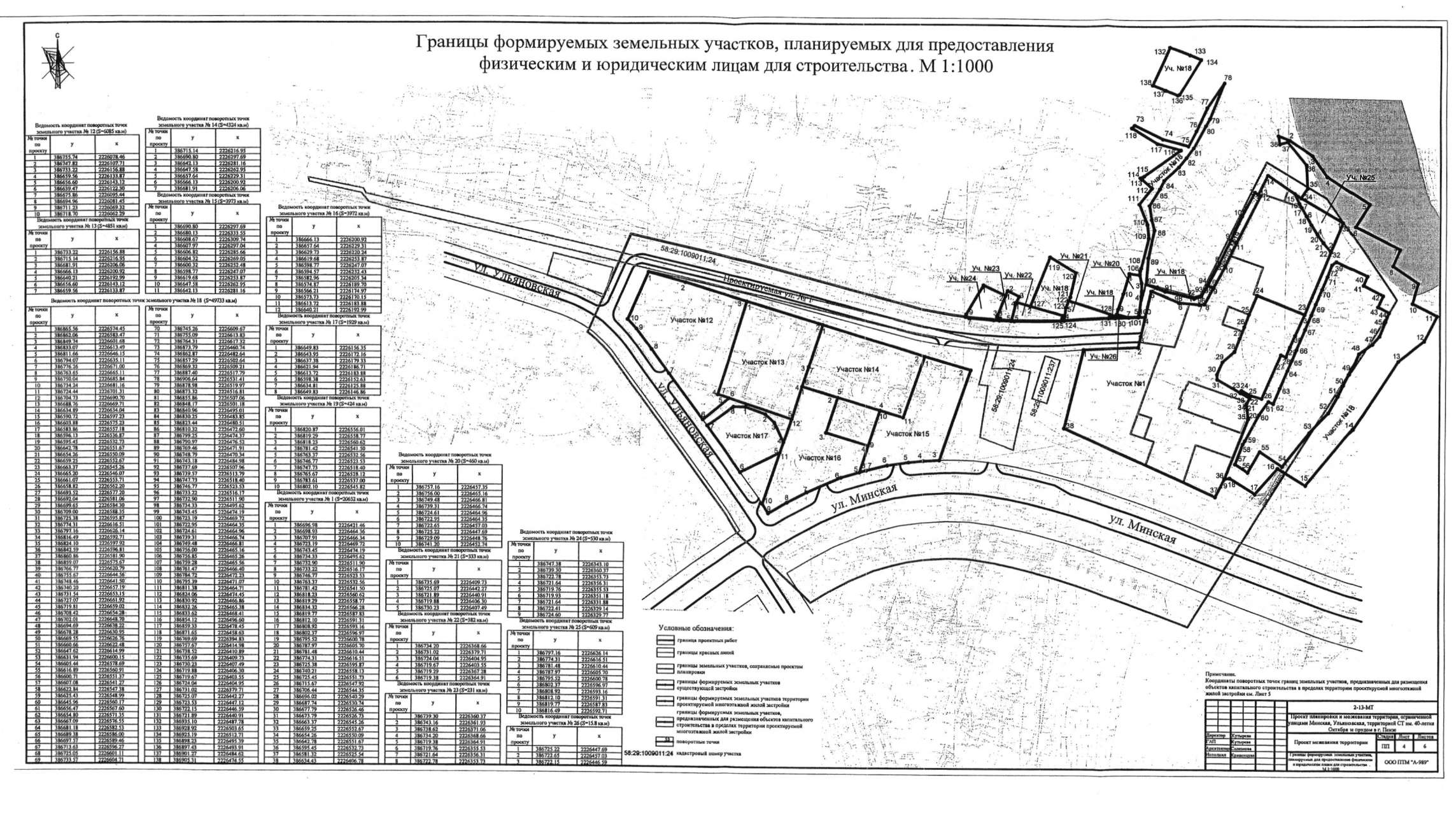 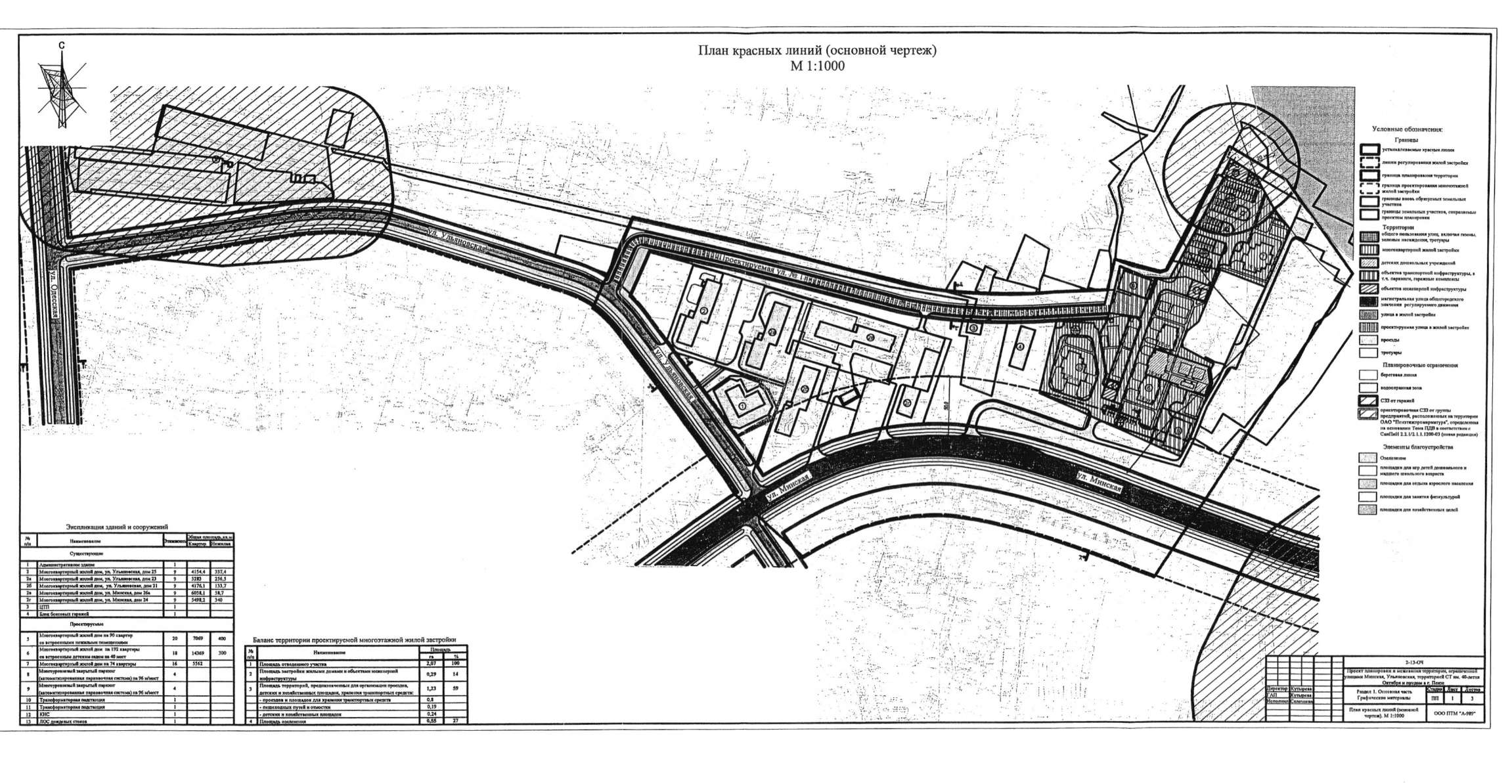 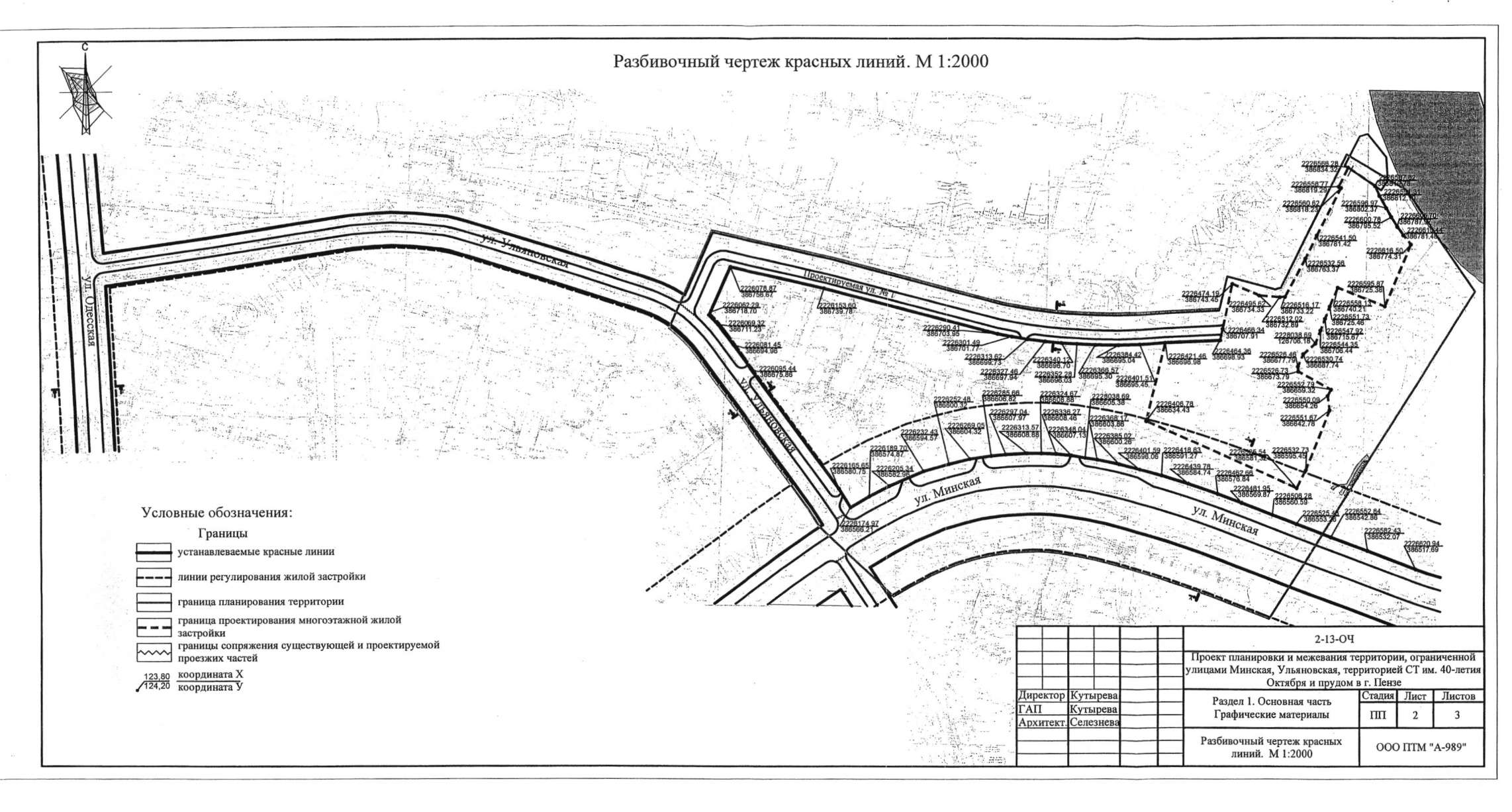 Технико-экономические показатели проектируемого кварталаТехнико-экономические показатели проектируемого кварталаТехнико-экономические показатели проектируемого кварталаТехнико-экономические показатели проектируемого кварталамногоэтажной жилои застроикимногоэтажной жилои застроики№Наименование показателейЕд.СовремРасчетап/пизмеренияенноеый сроксостояние на2012 г.23451.Территории1.Территории1.Территории1.Территории1.Территории1.1Расчетная площадь проектируемого квартала, из них:га2,21-многоэтажная жилая застройкага/ тыс.м2-1,66/27, 0-индивидуальная жилая застройка с приусадебными участкамига0,2/900объектов социального и культурно- бытового обслуживания населениязон инженерных и транспортных инфраструктур всей проектируемой территории, в т.ч.:га га-0,12закрытых автоматизированных парковок;-инженерных сооруженийга га0,21 0,081.2Из общей площади проектируемого квартала участки надземных гаражей и автостоянок для постоянного хранения автотранспортага0,211.3Коэффициент застройки (нетто)%7141.4Коэффициент плотности застройки0,071,432.Население2.Население2.Население2.Население2.Население2.1Численность населениятыс. чел.0,0010,92.2Плотность населениячел/га0,45434З.ЖилищныйЗ.Жилищный3.1Общая площадь жилых домовтыс. кв.м. общ. площ. квартир0,15027,003.2Средняя этажность застройкиэтаж116-203.3Существующий сохраняемый жилищный фондтыс. кв.м. общ. площ. Квартиртыс. кв.м. общ. площ. Квартир3.4Убыль жилищного фонда- всего в том числе:- государственной и муниципальной собственности;-частной собственноститыс. кв.м. общ. площ. квартиртыс. кв.м. общ. площ. квартир0,1500,150--3.5Из общего объема убыли жилищного фонда убыль : -по реконструкциитыс. кв.м. общ. площ. квартиртыс. кв.м. общ. площ. квартир-0,150-0,1503.6Новое жилищное строительство- всегов том числе:- многоэтажноетыс. кв.м. общ. площ. квартиртыс. кв.м. общ. площ. квартир--27,027,04.Объекты социального и культурно-бытового обслуживания населения (встроенные и встроено-пристроенные проектируемые)4.Объекты социального и культурно-бытового обслуживания населения (встроенные и встроено-пристроенные проектируемые)4.Объекты социального и культурно-бытового обслуживания населения (встроенные и встроено-пристроенные проектируемые)4.Объекты социального и культурно-бытового обслуживания населения (встроенные и встроено-пристроенные проектируемые)4.Объекты социального и культурно-бытового обслуживания населения (встроенные и встроено-пристроенные проектируемые)4.Объекты социального и культурно-бытового обслуживания населения (встроенные и встроено-пристроенные проектируемые)4.Объекты социального и культурно-бытового обслуживания населения (встроенные и встроено-пристроенные проектируемые)4.Объекты социального и культурно-бытового обслуживания населения (встроенные и встроено-пристроенные проектируемые)4.1Детские дошкольные учреждения всего/ 1000 челместмест--40/4540/454.2Общеобразовательные школы (в сущ. школе № 37)Примечание: радиус доступности не достаточен для обслуживания проектируемого квартала многоэтажной жилой застройки.----98\109 (резерв вшк.№3) Требуется строите льство школы вперепек тивной застрок е в зоне Ж-298\109 (резерв вшк.№3) Требуется строите льство школы вперепек тивной застрок е в зоне Ж-24.3Продовольственные магазины всего/ 1000 челкв.м. торг. площ.кв.м. торг. площ.--70/7070/704.4Непродовольственные магазины всего/ 1000 челкв.м. торг. площ.кв.м. торг. площ.--30/3030/304.5Предприятия общественного питания всего/ 1 ООО челПредприятия общественного питания всего/ 1 ООО челместмест--10/810/84.6Предприятия бытового обслуживания( парикмахерская) всего/ 1 ООО челПредприятия бытового обслуживания( парикмахерская) всего/ 1 ООО челместмест2/22/24.7Приемный пункт химчистки всего/ 1000 челПриемный пункт химчистки всего/ 1000 челкг/смкг/см--4/4,24/4,24.8Spa-салонSpa-салонместмест5/55/54.9Организации и учреждения управления, кредитно-финансовые учреждения и предприятия связи- всего/1000 чел-отделения банка;- отделение связиОрганизации и учреждения управления, кредитно-финансовые учреждения и предприятия связи- всего/1000 чел-отделения банка;- отделение связиместо объектместо объект3/1 13/1 14.10Помещения досуга и любительской деятельности, всего/1000 челПомещения досуга и любительской деятельности, всего/1000 челкв.м.кв.м.100/50100/504.12Помещения для физкультурно- оздоровительных занятий населения- всего/ 1 ООО челПомещения для физкультурно- оздоровительных занятий населения- всего/ 1 ООО челкв.м.кв.м.100/30100/304.13Опорный пункт охраны порядка- всего/ 1 ООО челОпорный пункт охраны порядка- всего/ 1 ООО челкв.м.кв.м.20/1020/104.14Пожарное депоПожарное депообъектобъектСущ. (просп. Строит елей)1< обсл. =3 кмСущ. (просп. Строит елей)1< обсл. =3 км4.15Прочие объекты обслуживания, в т.ч. офисные встроенные помещения (ТСЖ и проч.)Прочие объекты обслуживания, в т.ч. офисные встроенные помещения (ТСЖ и проч.)кв.м.кв.м.50505. Транспортная инфраструктура5. Транспортная инфраструктура5. Транспортная инфраструктура5. Транспортная инфраструктура5. Транспортная инфраструктура5. Транспортная инфраструктура5. Транспортная инфраструктура5. Транспортная инфраструктура5. Транспортная инфраструктура5.1Гаражи и стоянки для хранения легковых автомобилей, в том числе:-постоянного хранения- всего, в т.ч. в автоматизированных закрытых парковках на открытых стоянках-временного хранения (гостевыеГаражи и стоянки для хранения легковых автомобилей, в том числе:-постоянного хранения- всего, в т.ч. в автоматизированных закрытых парковках на открытых стоянках-временного хранения (гостевыемаш.-местмаш.-мест243 192 51243 192 51автостоянки)- всего, в т.ч.:-для жилых домов;-для предприятий обслуживания-54 4776. Инженерная инфраструктура6. Инженерная инфраструктура6. Инженерная инфраструктура6. Инженерная инфраструктура6. Инженерная инфраструктура6.1Трансформаторные подстанцииШт., мощность ( кВА)2x6006.2КНСПроизводительность (куб.м./час)306.3Локальные очистные сооружения поверхностных стоков с регулирующим резервуаром дождевых стоковКуб.м.1756.2ЭлектроснабжениекВт8166.3Теплоснабжение2842368 ккал/ч6.4ВодопотреблениеКуб.м./сут3966.5.Водоотведение-«-368,55Поверхностные стокиКуб.м./сут1736.6Расход газа на хоз-бытовые нужды( без расхода на отопление)68нм.ку б